Publicado en Madrid el 06/07/2017 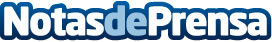 DHL reinventa el producto Premium de transporte de mercancías por carretera EurapidEste servicio de alta calidad cubra ahora 105 destinos en 22 países. Sus nuevas características del servicio: recogida en el mismo día y servicio de entrega Pre12 Datos de contacto:Noelia Perlacia915191005Nota de prensa publicada en: https://www.notasdeprensa.es/dhl-reinventa-el-producto-premium-de Categorias: Logística Consumo Industria Automotriz http://www.notasdeprensa.es